West Plantagenet Pony ClubProudly presents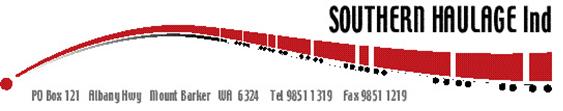 Unofficial Dressage Day 2022 Saturday, 26th February at Frost Oval, Mt Barker*RESULTS*This day has kindly been sponsored by:Southern Haulage Industries (Saddle Cloths)Elders Cranbrook (Cash prizes)GSR Rural Services (Judges prizes, bags of feed)Hillside Equestrian (Rosettes and Led class ribbons)OTTWA (1st – 3rd prize packs) Great Southern Zone (Contribution towards Dressage/Showjumping series)Afgri Albany (New dressage arena)Please thank our sponsors for their kind support!TimeRiderHorseClassScorePlaceArena 1 – Penny Lee - East8.00Caitlin PritchardTouchstone Rooster2B 14-25yrs65.003rd =by coll8.08Asha WiegeleTullows Dark Prince2B 14-25yrs65.592nd 8.16Rosie McConigleyKellarains Vancher2B 14-25yrs65.003rd =by coll8.24Maddi ManoliniFinal Cut OTT2B 14-25yrs72.061st8.32Ashleigh PritchardBaylaurel Panache2B 14-25yrs59.418.40Kasey ManoliniPowderbark Calvin Klein2B Open62.658.48Camilla RyanKings Town Hudson2B Open63.383rd 8.56Belinda ShaylorBurrowa Geraldine2B Open59.249.04Michelle EricssonWattle Park Topaz2B Open66.322nd 9.12Karina Taylor Jingle R2B Open70.151st 9.30Kym CawthrayAP Showgirl5A Open59.082nd 9.40Kath HardyBoleshka5A Open60.661stBREAK10.20Savannah BeveridgeMidas Pariaian Affair3B 16&Under66.752nd10.28Felicity EriccsonAll Black Style3B 16&Under61.553rd10.36Maddi ManoliniFinal Cut OTT3B 16&Under69.751st 10.44Caitlin PritchardMontcalm Joe3B 17-25yrs60.251st10.52Ben GalvinRoyal Prestige3B Open66.782nd 11.00Elissa ForbesSouthern Star Finale3B Open64.0011.08Karina Taylor Jingle R3B Open64.253rd 11.16Michelle EricssonWattle Park Topaz3B Open60.6211.24Esther HarrisDVZ Fleming3B Open70.751st11.32Libby DohertyJeep3B Open52.0011.42Sharon JenkinsParty Secrets4B Open59.192nd 11.50Kym CawthrayAP Showgirl4B Open60.811st 11.58Felicity EriccsonAll Black Style4B 16&Under59.191st12.20Mikayla HoldenBrimfield Tiny DancerPrep C 13&Under63.501st12.27Daisy ColemanFireflyPrep C 13&Under59.742nd 12.34Ellysha HaleBiscoPrep C Open71.842nd12.41Kim BunneyFS FleurPrep C Open65.2612.48Jenne WalkerRight To JusticePrep C Open72.631st12.55Kelly PerkinsProvinciasPrep C Open60.261.02Sharon GriffithsMaverickPrep C Open64.503rd 1.09Fiona ThornHe’s Smokin’Prep C Open56.321.16Renae WalkerStirlingPrep C OpenscrTimeRiderHorseClassScorePlaceArena 2 - Virginia Longley - Middle8.00Ashleigh PritchardBaylaurel Panache1B 14-25yrs64.822nd8.07Taiah CurtisProtectable1B 14-25yrs59.468.14Savannah BeveridgeCunnamore Blackwood1B 14-25yrs68.571st8.21Summer ThornTyson Fight1B 14-25yrs63.933rd8.28Zarli CurtisDo Fortune Teller1B 14-25yrs60.188.35Nicole HoldawayDonnafreya1B Open63.048.42Samantha CookCarson Drive1B Open65.718.49Barbara BaxterMarlee Monroe1B Open60.898.56Ferne FaulknerEmpradon1B Open66.962nd9.03Tracy ThomasHighfields Francesca1B Open66.791st9.10Ben GalvinZapico1B Open63.043rd9.17Ellysha HaleBisco1B Open66.799.24Nicole HoldawaySouth Dakota1B Open64.469.40Isla HendryKarma Park Easter Parade1B 13&Under62.869.47Willoughby SharpJudaro Elton1B 13&Under66.073rd9.54Willow BennettBeelo-Bi Thorpedo1B 13&Under61.4310.01Addison MoirWannabee A Choc Snowflake1B 13&Under66.252nd10.08Mikayla HoldenBrimfield Tiny Dancer1B 13&Under63.7510.15Amelia McDonaldSpringwater Chanel1B 13&Under68.931st10.21Shakayla FiegertMystic Shadows Black Ice1B 13&Under63.21BREAK10.50Lisa RileyRoyal RemembrancePSGHC11.00Louise HillmanLord LouiePSGHC11.10Kath HardyBoleshka5B Open60.541st11.20Andrew ForbesRoyal MagicPara Grade V TeamsHC11.30Lisa RileyRoyal RemembranceInter 1HC11.45Camilla RyanKings Town Hudson2A Open63.393rd11.53Kasey ManoliniPowderbark Calvin Klein2A Open66.251st12.01Belinda ShaylorBurrowa Geraldine2A Open64.642nd12.09Amelia McDonaldSpringwater Chanel2A 13&Under67.861st12.16Caitlin PritchardTouchstone Rooster2A 14-25yrs64.293rd12.23Asha WiegeleTullows Dark Prince2A 14-25yrs65.711st12.30Ashleigh PritchardBaylaurel Panache2A 14-25yrs63.0412.37Rosie McConigleyKellarains Vancer2A 14-25yrs65.712nd 12.55Sharon JenkinsParty Secrets4A Open61.941st1.03Felicity EricssonAll Black Style4A 16&Under58.751st1.11Caitlin PritchardMontcalm Joe4A 17-25yrs56.811st1.25Andrew ForbesRoyal MagicGrade V IndividualHCTimeRiderHorseClassScorePlaceArena 3 – Georgina Marchesi - West8.00Ben GalvinRoyal Prestige3A Open59.443rd8.08Karina TaylorJingle R3A Open55.838.16Michelle EricssonWattle Park Topaz3A Open57.508.24Esther HarrisDVZ Fleming3A Open60.142nd8.32Elissa ForbesSouthern Star Finale3A Open67.081st8.40Libby DohertyJeep3A Open55.288.48Asha WiegeleTullows Dark Prince3A 17-25yrs60.421st8.56Savannah BeveridgeMidas Parisian Affair3A 16&Under60.602nd9.04Maddi ManoliniFinal Cut OTT3A 16&Under61.531st9.14Louis BeveridgeJoeyPrep Led72.929.20Bella BergerTikallara HazzmanPrep Led78.332nd9.26Allyah RuffoWendamar FlirtPrep Led78.333rd9.32Connor BeveridgeMagnumPrep Led82.501st 9.55Kim BunneyFS FleurPrep A Open65.2610.02Jenne WalkerRight To JusticePrep A Open72.631st 10.09Fiona ThornHe’s SmokinPrep A Open56.3210.16Renae WalkerStirlingPrep A OpenScr10.23Ellysha HaleBiscoPrep A Open71.842nd 10.30Kelly PerkinsProvinciasPrep A Open60.2610.37Sharon GriffithsMaverickPrep A Open67.373rd10.44Daisy ColemanFireflyPrep A 13&Under59.741st BREAK11.10Nicole HoldawaySouth Dakota1A Open60.411.17Tracy ThomasHighfields Francesca1A Open67.01st 11.24Kim BunneyFS Fleur1A Open60.411.31Samantha CookCarson Drive1A Open55.8011.38Ferne FaulknerEmpradon1A Open66.602nd 11.45Ben GalvinZapico1A Open64.803rd 11.52Barbara BaxterMarlee Monroe1A Open61.2011.59Nicole HoldawayDonnafreya1A OpenScr12.06Taiah CurtisProtectable1A 14-25yrsscr12.13Summer ThornTyson Fight1A 14-25yrs52.403rd12.30Zarli CurtisDo Fortune Teller1A 14-25yrs66.002nd 12.37Savannah BeveridgeCunnamore Blackwood1A 14-25yrs70.401st 12.44Shakayla FiegertMystic Shadows Black Ice1A 13&Under65.801st12.51Isla HendryKarma Park Easter Parage1A 13&Under63.0012.58Willow BennettBeelo Bi Thorpedo1A 13&Under59.201.05Addison MoirWannabee A Choc Snowflake1A 13&Under64.203rd 1.12Amelia McDonaldSpringwater Chanel1A 13&Under64.602nd 1.19Mikayla HoldenBrimfield Tiny Dancer1A 13&Under63.601.26Willoughby SharpJudaroo Elton1A 13&Under63.60